Baccalauréat Professionnel Maintenance des Systèmes de Production ConnectésÉpreuve E2	 PREPARARATION D’UNE INTERVENTIONSous-épreuve E2.b	 Préparation d’une intervention de maintenanceDOSSIER QUESTIONS-RÉPONSES Matériel autorisé :L’usage de la calculatrice avec mode examen actif est autorisé.L’usage de calculatrice sans mémoire, « type collège » est autorisé.Il est décidé de procéder à cette intervention le 21 févrierQ1.1 – Indiquer les opérations à mettre en œuvre avant toute intervention.Q1.2 – Indiquer les opérations principales à mettre en œuvre lors de l’intervention.Q1.3 – A l’aide du Dossier Technique et Ressources, lister et nommer les quatre documents qui seront utiles pour l’intervention.Vous devez planifier l’intervention en tenant compte des données ci-après.Q1.4 – Après avoir complété le planning ci-dessous, indiquer les plages horaires d’intervention disponibles.Plages horaires	                  Q2.1 – Identifier les risques potentiels liés à l’intervention (cocher les risques identifiés).Q2.2 – En fonction des risques identifiés, cocher les moyens de prévention à mettre en oeuvre :Q2.3 – Identifier (à l’aide des illustrations ci-après) et cocher les moyens de prévention nécessaires à la réalisation de votre intervention.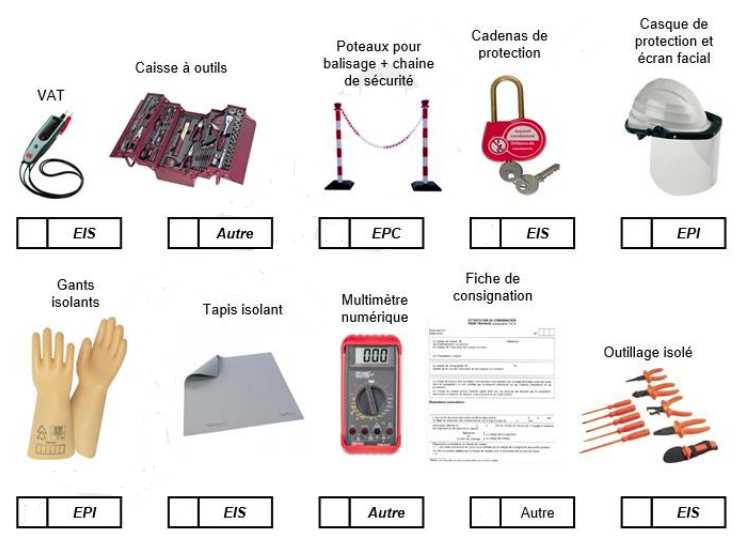 Q2.4 – Sélectionner les conteneurs pour les déchets générés par l’intervention : (Entourer les conteneurs)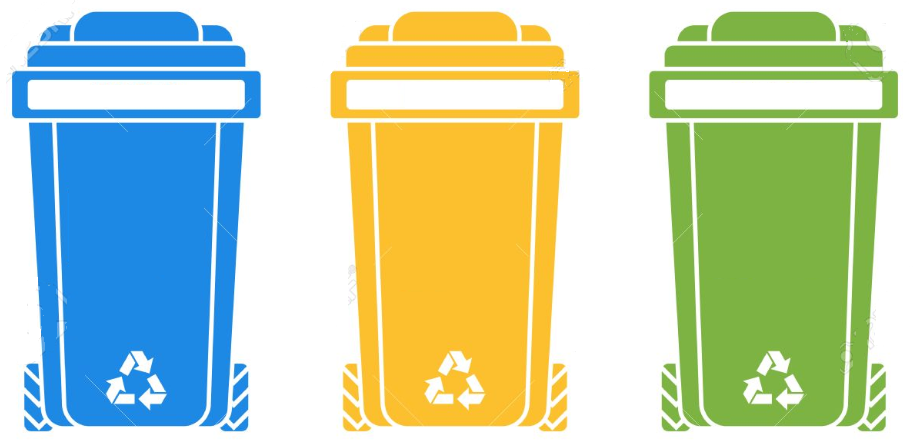 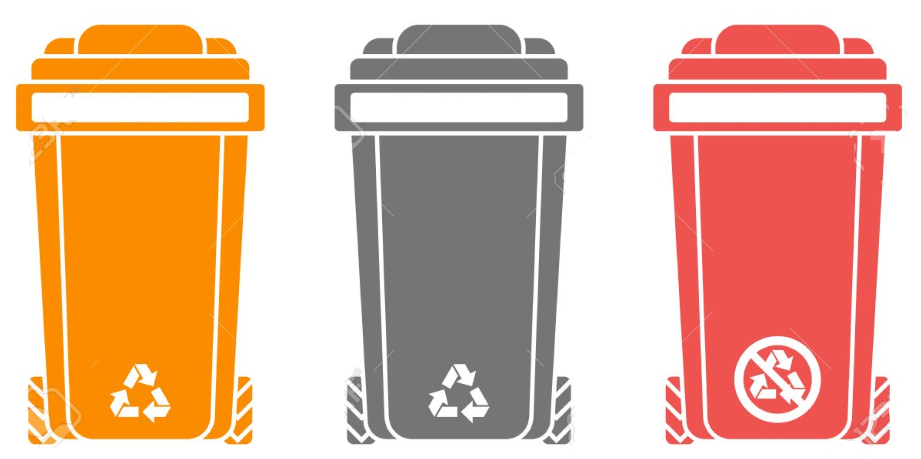 Q3.1 – Lister les différentes consignations et les moyens à mettre en œuvre sur le système Multitec.Q 3.2 – Lister chronologiquement les étapes de la consignation électrique.Q3.3 – Quel doit-être votre niveau d’habilitation afin de réaliser le travail demandé ?B0	B1V	B2	BC	BRQ3.4 – Déterminer le maintien en position du magasin de stockage avant le démontage du       moteur électrique.Q5.1 Compléter l’extrait de gamme de démontage du motoréducteur ci-dessous :La procédure de montage du moteur électrique (DTR11) peut vous aider à réaliser la démarche de démontage du moteur électrique.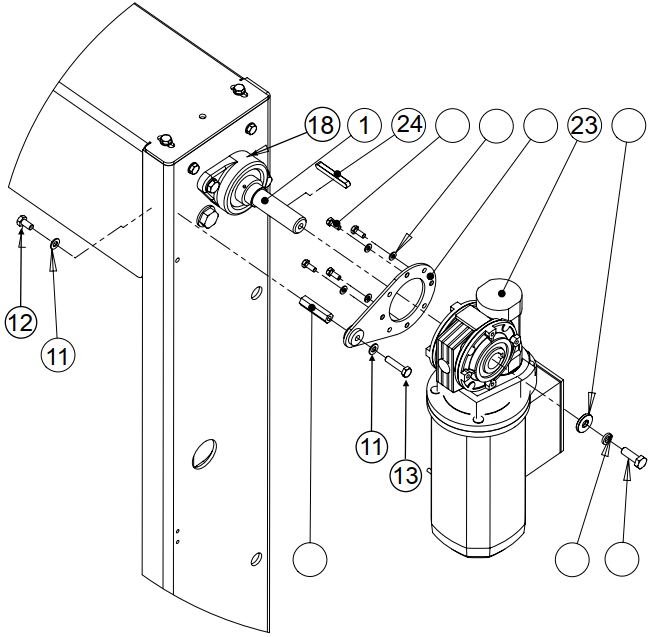 Q5.2 Compléter la gamme de montage du vérin hydraulique sur le Multitec (DTR 15/25 et 16/25).Les capteurs mécaniques de détection sur leurs supports respectifs sont déjà montés.Q1Organiser son interventionDTR 4/25 à 25/25Temps conseillé : 10 minutesOpération 1Opération 2Opération 1Opération 2Le service maintenancePréconisations constructeurMaint 1 (vous)Dépose motorisation électrique : 2hMaint 2Pose motorisation hydraulique : 3hDéjà programmée à l’agendaNombre d’intervenants : 2Réunion qualité (Maint 1) : 8h-10hHoraire journéeRéunion sécurité (Maint 1) : 16h-17h8h-17h (pause déjeuner :12h-13h)Réunion fournisseur (Maint 2) : 9h-10hDateMardi 21 févrierMardi 21 févrierMardi 21 févrierMardi 21 févrierMardi 21 févrierMardi 21 févrierMardi 21 févrierMardi 21 févrierMardi 21 février8h-9h9h-10h10h-11h11h-12h12h-13h13h-14h14h-15h15h-16h16h-17hMaint 1Maint 2Intervention(s)Q2Les risques pour les biens, les personnes, l’environnementDTR 4/25 à 25/25Temps conseillé : 10 minutesRisques électriquesRisques d’incendieRisques de chute de hauteurRisques biologiquesRisques mécaniqueRisques liés aux agents biologiquesRisques atomiqueRisques pour la santéRisques liés à la manutention mécaniqueRisques de trébuchement, heurtBrancher le système à la terreMettre un masque à gazUtiliser un matériel de manutention en bon étatUtiliser un casque mp4 anti-bruitCondamner la vanne d'alimentation en air compriméUtiliser un chariot élévateurSe protéger avec des équipements de protection individuelleMettre un cadenas de consignationRéaliser la consignation électriqueQ3La consignation du systèmeDTR 4/26 à 26/26Temps conseillé : 10 minutesConsignationMoyenÉtapesAction(s)1234Q4Q4Partie PratiqueSur le plateau techniqueTemps conseillé : 70 minutesTemps conseillé : 70 minutesQ4Q4Partie PratiqueSur le plateau techniqueTemps conseillé : 70 minutesTemps conseillé : 70 minutesEn autonomieEn autonomieEn autonomieEn autonomieEn autonomieEn autonomiePrésence évaluateurPrésence évaluateurPrésence évaluateurPrésence évaluateurPrésence évaluateurPrésence évaluateurPréparer son interventionPréparer son interventionPréparer son interventionPréparer son interventionPréparer son interventionPréparer son interventionPréparer son interventionPréparer son interventionQ4.1Q4.1Identifier et situer le ou les dispositifs de sécurité interne du bien.Identifier et situer le ou les dispositifs de sécurité interne du bien.Identifier et situer le ou les dispositifs de sécurité interne du bien.Identifier et situer le ou les dispositifs de sécurité interne du bien.Identifier et situer le ou les dispositifs de sécurité interne du bien.Identifier et situer le ou les dispositifs de sécurité interne du bien.Consigner le systèmeConsigner le systèmeConsigner le systèmeConsigner le systèmeConsigner le systèmeConsigner le systèmeConsigner le systèmeConsigner le systèmeQ4.2Q4.2Consigner le système (en présence et après accord du professeur)Consigner le système (en présence et après accord du professeur)Consigner le système (en présence et après accord du professeur)Consigner le système (en présence et après accord du professeur)Consigner le système (en présence et après accord du professeur)Consigner le système (en présence et après accord du professeur)Préparer le bienPréparer le bienPréparer le bienPréparer le bienPréparer le bienPréparer le bienPréparer le bienPréparer le bienQ4.3Q4.3Préparer le bien pour une mise en servicePréparer le bien pour une mise en servicePréparer le bien pour une mise en servicePréparer le bien pour une mise en servicePréparer le bien pour une mise en servicePréparer le bien pour une mise en serviceQ4.4Q4.4Déconsigner le systèmeDéconsigner le systèmeDéconsigner le systèmeDéconsigner le systèmeDéconsigner le systèmeDéconsigner le systèmeQ4.5Q4.5Vérifier la présence et les niveaux des énergies d’alimentationVérifier la présence et les niveaux des énergies d’alimentationVérifier la présence et les niveaux des énergies d’alimentationVérifier la présence et les niveaux des énergies d’alimentationVérifier la présence et les niveaux des énergies d’alimentationVérifier la présence et les niveaux des énergies d’alimentationQ4.6Q4.6Vérifier l’efficacité de la chaîne de sécuritéVérifier l’efficacité de la chaîne de sécuritéVérifier l’efficacité de la chaîne de sécuritéVérifier l’efficacité de la chaîne de sécuritéVérifier l’efficacité de la chaîne de sécuritéVérifier l’efficacité de la chaîne de sécuritéQ4.7Q4.7Mettre le bien en position initialeMettre le bien en position initialeMettre le bien en position initialeMettre le bien en position initialeMettre le bien en position initialeMettre le bien en position initialeQ4.8Q4.8Participer à la mise en œuvre des procédures de remise en serviceParticiper à la mise en œuvre des procédures de remise en serviceParticiper à la mise en œuvre des procédures de remise en serviceParticiper à la mise en œuvre des procédures de remise en serviceParticiper à la mise en œuvre des procédures de remise en serviceParticiper à la mise en œuvre des procédures de remise en serviceQ4.9Q4.9Vérifier le bon fonctionnement du systèmeVérifier le bon fonctionnement du systèmeVérifier le bon fonctionnement du systèmeVérifier le bon fonctionnement du systèmeVérifier le bon fonctionnement du systèmeVérifier le bon fonctionnement du systèmeRespecter les règles environnementalesRespecter les règles environnementalesRespecter les règles environnementalesRespecter les règles environnementalesRespecter les règles environnementalesRespecter les règles environnementalesRespecter les règles environnementalesRespecter les règles environnementalesQ4.10Q4.10Le respect des règles environnementales sera évalué tout au long de l’intervention (C1.62 et C1.63)Le respect des règles environnementales sera évalué tout au long de l’intervention (C1.62 et C1.63)Le respect des règles environnementales sera évalué tout au long de l’intervention (C1.62 et C1.63)Le respect des règles environnementales sera évalué tout au long de l’intervention (C1.62 et C1.63)Le respect des règles environnementales sera évalué tout au long de l’intervention (C1.62 et C1.63)Le respect des règles environnementales sera évalué tout au long de l’intervention (C1.62 et C1.63)Identifier et maîtriser les risques pour les biens et les personnesIdentifier et maîtriser les risques pour les biens et les personnesIdentifier et maîtriser les risques pour les biens et les personnesIdentifier et maîtriser les risques pour les biens et les personnesIdentifier et maîtriser les risques pour les biens et les personnesIdentifier et maîtriser les risques pour les biens et les personnesIdentifier et maîtriser les risques pour les biens et les personnesIdentifier et maîtriser les risques pour les biens et les personnesQ4.11Q4.11La maîtrise des risques sera évaluée tout au long de l’intervention (C1.73 et C1.74)La maîtrise des risques sera évaluée tout au long de l’intervention (C1.73 et C1.74)La maîtrise des risques sera évaluée tout au long de l’intervention (C1.73 et C1.74)La maîtrise des risques sera évaluée tout au long de l’intervention (C1.73 et C1.74)La maîtrise des risques sera évaluée tout au long de l’intervention (C1.73 et C1.74)La maîtrise des risques sera évaluée tout au long de l’intervention (C1.73 et C1.74)Q5Préparation mécaniqueDTR 4 à 25/25Temps conseillé : 20 minutesGAMME DE DÉMONTAGEGAMME DE DÉMONTAGEGAMME DE DÉMONTAGEGAMME DE DÉMONTAGEÉQUIPEMENT :ÉQUIPEMENT :MULTITEC ERMMULTITEC ERMOBJET :OBJET :Dépose du motoréducteurDépose du motoréducteurOpérationDésignationDésignationOutillage3Dévisser Vis 13, Déposer Rondelle 11Dévisser Vis 13, Déposer Rondelle 11Clé à fourche + A la main4………………………………………………………………………………………………………………………………4Déposer Motoréducteur 23Déposer Motoréducteur 23A la main5………………………………………………….… ………………………………………………….… ……………………………5Déposer Bras de couple 3Déposer Bras de couple 3A la main6…………………………………………………………………………………………………………………………………………….6………………………………………………………………………………………………………………………………………………….GAMME DE MONTAGEGAMME DE MONTAGEGAMME DE MONTAGEGAMME DE MONTAGEÉQUIPEMENT :ÉQUIPEMENT :MULTITEC ERMMULTITEC ERMOBJET :OBJET :Montage vérin hydraulique Montage vérin hydraulique OpérationDésignationDésignationOutillage1…………………………………………………….…………………………………………………….………………………..1…………………………………………………….…………………………………………………….………………………..2………………………………………………………..………………………………………………………..…………………………3…………………………………………………………………………………………………………………………………………………4………………………………………………………………………………………………………………………………………………….5……………………………………………………….……………………………………………………….……………………………6………………………………………………………………………………………………………………………………………………….